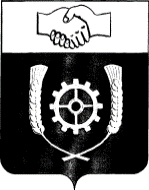 РОССИЙСКАЯ ФЕДЕРАЦИЯ       АДМИНИСТРАЦИЯМУНИЦИПАЛЬНОГО РАЙОНА           КЛЯВЛИНСКИЙ        Самарской области     ПОСТАНОВЛЕНИЕ09.01. 2024г. № 34_ О внесении изменений в постановление администрации муниципального района Клявлинский  от 29.08.2019г. № 307 «Об утверждении муниципальной программы "Поддержка социально ориентированных некоммерческих организаций в муниципальном районе Клявлинский" на 2019 - 2026 годы»      В соответствии с постановлением администрации муниципального района Клявлинский от 01.10.2013г.№ 394 «Об утверждении порядка принятия решений о разработке, формирования и реализации, оценки эффективности муниципальных программ муниципального района Клявлинский», администрация муниципального района Клявлинский ПОСТАНОВЛЯЕТ:  1. Внести в постановление администрации муниципального района Клявлинский от 29.08.2019. № 307 «Об утверждении муниципальной программы «Поддержка социально ориентированных некоммерческих организаций в муниципальном районе Клявлинский» на 2019-2026 годы  (далее – постановление)  следующие изменения:1.1. В Паспорте муниципальной программы «Поддержка социально ориентированных некоммерческих организаций в муниципальном районе Клявлинский» на 2019-2026 годы   (далее – Программа) в разделе «Объемы и источники финансирования муниципальной программы» изложить в новой редакции:«Общий объем финансирования Программы составляет 4188,526тыс тыс. рублей, из них:2019 год -613,271 тыс. рублей в том числе:- в рамках действия муниципальных программ, указанных в приложении № 2 к муниципальной программе –  57,000 тыс. руб.      2020 год – 55,000 тыс. рублей в том числе:- в рамках действия муниципальных программ, указанных в приложении № 2 к муниципальной программе –  55,000 тыс. руб.2021 год – 912,252 тыс. рублей в том числе:- в рамках действия муниципальных программ, указанных в приложении № 2 к муниципальной программе –  123,800 тыс. руб.2022 год – 1392,512 тыс. рублей в том числе:- в рамках действия муниципальных программ, указанных в приложении № 2 к муниципальной программе –  246,630 тыс. руб.      2023 год –  915,491тыс. рублей в том числе:- в рамках действия муниципальных программ, указанных в приложении № 2 к муниципальной программе –  187,504 тыс. руб.      2024 год – 100,000 тыс. рублей в том числе:- в рамках действия муниципальных программ, указанных в приложении № 2 к муниципальной программе –  50,000 тыс. руб. 2025год-   100,000 тыс. рублей в том числе:- в рамках действия муниципальных программ, указанных в приложении № 2 к муниципальной программе –  50,000 тыс. руб. 2026 год-  100,000 тыс. рублей в том числе:- в рамках действия муниципальных программ, указанных в приложении № 2 к муниципальной программе –  50,000 тыс. руб.Объемы финансирования на реализацию муниципальной программы корректируются в зависимости от объемов бюджетного финансирования местного бюджета на очередной финансовый год и плановый период.	1.2. Абзац 4 раздела 5 Программы «Обоснование ресурсного обеспечения Программы» изложить в новой редакции:	«Общий объем финансирования Программы составляет 4188,526тыс. рублей, из них:	2019 год -613,271 тыс. рублей в том числе:	- в рамках действия муниципальных программ, указанных в приложении № 2 к муниципальной программе –  57,000 тыс. руб.      	2020 год – 55,000 тыс. рублей в том числе:	- в рамках действия муниципальных программ, указанных в приложении № 2 к муниципальной программе –  55,000 тыс. руб.	2021 год – 912,252 тыс. рублей в том числе:	- в рамках действия муниципальных программ, указанных в приложении № 2 к муниципальной программе –  123,800 тыс. руб.	2022 год – 1392,512 тыс. рублей в том числе:	- в рамках действия муниципальных программ, указанных в приложении № 2 к муниципальной программе –  246,630 тыс. руб.      	2023 год – 915,491 тыс. рублей в том числе:	- в рамках действия муниципальных программ, указанных в приложении № 2 к муниципальной программе –  187,504 тыс. руб.      	2024 год – 100,000 тыс. рублей в том числе:	- в рамках действия муниципальных программ, указанных в приложении № 2 к муниципальной программе –  50,000 тыс. руб. 	2025год-   100,000 тыс. рублей в том числе:- в рамках действия муниципальных программ, указанных в приложении № 2 к муниципальной программе –  50,000 тыс. руб. 	2026 год-  100,000 тыс. рублей в том числе:	- в рамках действия муниципальных программ, указанных в приложении № 2 к муниципальной программе –  50,000 тыс. руб.	1.3. Приложение 1 к муниципальной Программе изложить в новой редакции согласно Приложению №1 к текущему постановлению.	1.4.Приложение 2 к муниципальной Программе изложить в новой редакции согласно приложению №2 к настоящему  постановлению.     	2. Опубликовать настоящее постановление в районной газете «Вести муниципального района Клявлинский» и разместить его в информационно-коммуникационной сети «Интернет» на официальном сайте администрации муниципального района Клявлинский.	3. Настоящее постановление вступает в силу со дня его официального опубликования и распространяется на правоотношения, возникшие с 01.12.2023г.	4. Контроль за исполнением настоящего постановления возложить на заместителя Главы района по экономике и финансами Буравова В.Н. Глава муниципального  района Клявлинский                                                               П.Н. КлимашовЛахно О.Г.Приложение №1 к постановлению администрациимуниципального района Клявлинский от 09.01.2024г №34                                                                                                                                                                                                                             Приложение 1к муниципальной  программе  «Поддержка социально ориентированных некоммерческих организаций в муниципальном районе Клявлинский" на 2019 - 2026 годыПЕРЕЧЕНЬ ПРОГРАММНЫХ МЕРОПРИЯТИЙ С УКАЗАНИЕМ ОБЪЕМОВ ФИНАНСИРОВАНИЯ Приложение №2к постановлению администрациимуниципального района Клявлинскийот 09.01.2024  №_34    Приложение 2 к муниципальной программе «Поддержка социально ориентированных некоммерческих организаций в муниципальном районе Клявлинский" на 2019 - 2026 годыЦЕЛЕВЫЕ ИНДИКАТОРЫ РЕАЛИЗАЦИИ ПРОГРАММЫN п/пНаименование мероприятийИсполнитель программы,сроки исполненияСумма затрат местного бюджета, в тыс. рубляхСумма затрат местного бюджета, в тыс. рубляхСумма затрат местного бюджета, в тыс. рубляхСумма затрат местного бюджета, в тыс. рубляхСумма затрат местного бюджета, в тыс. рубляхСумма затрат местного бюджета, в тыс. рубляхСумма затрат местного бюджета, в тыс. рубляхСумма затрат местного бюджета, в тыс. рубляхСумма затрат местного бюджета, в тыс. рубляхСумма затрат местного бюджета, в тыс. рубляхСумма затрат местного бюджета, в тыс. рубляхСумма затрат местного бюджета, в тыс. рубляхСумма затрат местного бюджета, в тыс. рубляхСумма затрат местного бюджета, в тыс. рубляхN п/пНаименование мероприятийИсполнитель программы,сроки исполнения2019201920192019201920192019202020212022202320242025202612344444445678910111.1.Организация и проведение районных конкурсов социальных проектовАдминистрация муниципального района КлявлинскийАдминистрация муниципального района Клявлинский0,0000,0000,0000,0000,0000,0000,0000,0000,0000,0000,0000,0000,0001.2.Получение грантов СОНКО по результатам проведения конкурсов социальных проектовАдминистрация муниципального района КлявлинскийАдминистрация муниципального района Клявлинский556,271556,271556,271556,271556,271556,2710,000788,4521145,882727,98750,00050,00050,0002.1.Освещение деятельности СОНКО и ОО в средствах массовой информацииМАУ МИЦ «Клявлино»МАУ МИЦ «Клявлино»МАУ МИЦ «Клявлино»33,00033,00033,00033,00033,00030,00090,000197,770161,42530,00030,00030,0002.1.Освещение деятельности СОНКО и ОО в средствах массовой информацииМАУ МИЦ «Клявлино»МАУ МИЦ «Клявлино»МАУ МИЦ «Клявлино»Финансирование в рамках Муниципальной программы «Поддержка и развитие районной газеты "Знамя Родины" на 2014-2026 годы»Финансирование в рамках Муниципальной программы «Поддержка и развитие районной газеты "Знамя Родины" на 2014-2026 годы»Финансирование в рамках Муниципальной программы «Поддержка и развитие районной газеты "Знамя Родины" на 2014-2026 годы»Финансирование в рамках Муниципальной программы «Поддержка и развитие районной газеты "Знамя Родины" на 2014-2026 годы»Финансирование в рамках Муниципальной программы «Поддержка и развитие районной газеты "Знамя Родины" на 2014-2026 годы»Финансирование в рамках Муниципальной программы «Поддержка и развитие районной газеты "Знамя Родины" на 2014-2026 годы»Финансирование в рамках Муниципальной программы «Поддержка и развитие районной газеты "Знамя Родины" на 2014-2026 годы»Финансирование в рамках Муниципальной программы «Поддержка и развитие районной газеты "Знамя Родины" на 2014-2026 годы»Финансирование в рамках Муниципальной программы «Поддержка и развитие районной газеты "Знамя Родины" на 2014-2026 годы»Финансирование в рамках Муниципальной программы «Поддержка и развитие районной газеты "Знамя Родины" на 2014-2026 годы»Финансирование в рамках Муниципальной программы «Поддержка и развитие районной газеты "Знамя Родины" на 2014-2026 годы»Финансирование в рамках Муниципальной программы «Поддержка и развитие районной газеты "Знамя Родины" на 2014-2026 годы»       2.2.Издание информационно-аналитических материалов о деятельности общественных организаций (НКО) (буклетов)МАУ МИЦ «Клявлино»МАУ МИЦ «Клявлино»МАУ МИЦ «Клявлино»0000000000003. Обеспечение  консультационно-методической  поддержки3. Обеспечение  консультационно-методической  поддержки3. Обеспечение  консультационно-методической  поддержки3. Обеспечение  консультационно-методической  поддержки3. Обеспечение  консультационно-методической  поддержки3. Обеспечение  консультационно-методической  поддержки3. Обеспечение  консультационно-методической  поддержки3. Обеспечение  консультационно-методической  поддержки3. Обеспечение  консультационно-методической  поддержки3. Обеспечение  консультационно-методической  поддержки3. Обеспечение  консультационно-методической  поддержки3. Обеспечение  консультационно-методической  поддержки3. Обеспечение  консультационно-методической  поддержки3. Обеспечение  консультационно-методической  поддержки3. Обеспечение  консультационно-методической  поддержки3. Обеспечение  консультационно-методической  поддержки3. Обеспечение  консультационно-методической  поддержки3.1.Организация работы "Школы актива НКО" по повышению квалификации, консультационной поддержке, организации проведения семинаров по правовым, бухгалтерским, налоговым и иным вопросам деятельности СОНКО и ООАдминистрация муниципального района Клявлинский, Самарская региональная общественная организация Историко-эко-культурная ассоциация "Поволжье"Администрация муниципального района Клявлинский, Самарская региональная общественная организация Историко-эко-культурная ассоциация "Поволжье"Администрация муниципального района Клявлинский, Самарская региональная общественная организация Историко-эко-культурная ассоциация "Поволжье"Администрация муниципального района Клявлинский, Самарская региональная общественная организация Историко-эко-культурная ассоциация "Поволжье"В рамках текущей деятельностиВ рамках текущей деятельностиВ рамках текущей деятельностиВ рамках текущей деятельностиВ рамках текущей деятельностиВ рамках текущей деятельностиВ рамках текущей деятельностиВ рамках текущей деятельностиВ рамках текущей деятельностиВ рамках текущей деятельностиВ рамках текущей деятельности3.2.Проведение обучающих семинаров-тренингов по написанию проектов и развитию добровольчества на территории Клявлинского районаАдминистрация муниципального района Клявлинский, Самарская региональная общественная организация Историко-эко-культурная ассоциация "Поволжье"Администрация муниципального района Клявлинский, Самарская региональная общественная организация Историко-эко-культурная ассоциация "Поволжье"Администрация муниципального района Клявлинский, Самарская региональная общественная организация Историко-эко-культурная ассоциация "Поволжье"Администрация муниципального района Клявлинский, Самарская региональная общественная организация Историко-эко-культурная ассоциация "Поволжье" В рамках текущей деятельности В рамках текущей деятельности В рамках текущей деятельности В рамках текущей деятельности В рамках текущей деятельности В рамках текущей деятельности В рамках текущей деятельности В рамках текущей деятельности В рамках текущей деятельности В рамках текущей деятельности В рамках текущей деятельности4.Оказание имущественной поддержки СОНКО и ОО;4.Оказание имущественной поддержки СОНКО и ОО;4.Оказание имущественной поддержки СОНКО и ОО;4.Оказание имущественной поддержки СОНКО и ОО;4.Оказание имущественной поддержки СОНКО и ОО;4.Оказание имущественной поддержки СОНКО и ОО;4.Оказание имущественной поддержки СОНКО и ОО;4.Оказание имущественной поддержки СОНКО и ОО;4.Оказание имущественной поддержки СОНКО и ОО;4.Оказание имущественной поддержки СОНКО и ОО;4.Оказание имущественной поддержки СОНКО и ОО;4.Оказание имущественной поддержки СОНКО и ОО;4.Оказание имущественной поддержки СОНКО и ОО;4.Оказание имущественной поддержки СОНКО и ОО;4.Оказание имущественной поддержки СОНКО и ОО;4.Оказание имущественной поддержки СОНКО и ОО;4.Оказание имущественной поддержки СОНКО и ОО;4.1Передача СОНКО и ОО  в безвозмездное  владение (или) в пользование  на долгосрочной основе имущества Муниципального района Клявлинский свободного от прав третьих лицАдминистрация муниципального района КлявлинскийАдминистрация муниципального района КлявлинскийАдминистрация муниципального района КлявлинскийАдминистрация муниципального района КлявлинскийАдминистрация муниципального района Клявлинский98,30098,30098,30098,30098,30098,30098,30098,30098,30098,3004.1Передача СОНКО и ОО  в безвозмездное  владение (или) в пользование  на долгосрочной основе имущества Муниципального района Клявлинский свободного от прав третьих лицАдминистрация муниципального района КлявлинскийАдминистрация муниципального района КлявлинскийАдминистрация муниципального района КлявлинскийАдминистрация муниципального района КлявлинскийАдминистрация муниципального района КлявлинскийМероприятие осуществляется без расходов в связи с передачей СОНКО и ОО в безвозмездное пользование имущества муниципального района КлявлинскийМероприятие осуществляется без расходов в связи с передачей СОНКО и ОО в безвозмездное пользование имущества муниципального района КлявлинскийМероприятие осуществляется без расходов в связи с передачей СОНКО и ОО в безвозмездное пользование имущества муниципального района КлявлинскийМероприятие осуществляется без расходов в связи с передачей СОНКО и ОО в безвозмездное пользование имущества муниципального района КлявлинскийМероприятие осуществляется без расходов в связи с передачей СОНКО и ОО в безвозмездное пользование имущества муниципального района КлявлинскийМероприятие осуществляется без расходов в связи с передачей СОНКО и ОО в безвозмездное пользование имущества муниципального района КлявлинскийМероприятие осуществляется без расходов в связи с передачей СОНКО и ОО в безвозмездное пользование имущества муниципального района КлявлинскийМероприятие осуществляется без расходов в связи с передачей СОНКО и ОО в безвозмездное пользование имущества муниципального района КлявлинскийМероприятие осуществляется без расходов в связи с передачей СОНКО и ОО в безвозмездное пользование имущества муниципального района КлявлинскийМероприятие осуществляется без расходов в связи с передачей СОНКО и ОО в безвозмездное пользование имущества муниципального района Клявлинский5 Развитие механизмов участия СОНКО и ОО в реализации государственной и муниципальной политики5 Развитие механизмов участия СОНКО и ОО в реализации государственной и муниципальной политики5 Развитие механизмов участия СОНКО и ОО в реализации государственной и муниципальной политики5 Развитие механизмов участия СОНКО и ОО в реализации государственной и муниципальной политики5 Развитие механизмов участия СОНКО и ОО в реализации государственной и муниципальной политики5 Развитие механизмов участия СОНКО и ОО в реализации государственной и муниципальной политики5 Развитие механизмов участия СОНКО и ОО в реализации государственной и муниципальной политики5 Развитие механизмов участия СОНКО и ОО в реализации государственной и муниципальной политики5 Развитие механизмов участия СОНКО и ОО в реализации государственной и муниципальной политики5 Развитие механизмов участия СОНКО и ОО в реализации государственной и муниципальной политики5 Развитие механизмов участия СОНКО и ОО в реализации государственной и муниципальной политики5 Развитие механизмов участия СОНКО и ОО в реализации государственной и муниципальной политики5 Развитие механизмов участия СОНКО и ОО в реализации государственной и муниципальной политики5 Развитие механизмов участия СОНКО и ОО в реализации государственной и муниципальной политики5 Развитие механизмов участия СОНКО и ОО в реализации государственной и муниципальной политики5 Развитие механизмов участия СОНКО и ОО в реализации государственной и муниципальной политики5 Развитие механизмов участия СОНКО и ОО в реализации государственной и муниципальной политики5.1.Обеспечение деятельности общественного совета при органах местного самоуправления муниципального района КлявлинскийАдминистрация муниципального района КлявлинскийАдминистрация муниципального района КлявлинскийАдминистрация муниципального района КлявлинскийАдминистрация муниципального района КлявлинскийАдминистрация муниципального района КлявлинскийАдминистрация муниципального района Клявлинский  В рамках текущей деятельности  В рамках текущей деятельности  В рамках текущей деятельности  В рамках текущей деятельности  В рамках текущей деятельности  В рамках текущей деятельности  В рамках текущей деятельности  В рамках текущей деятельности  В рамках текущей деятельности6. Обеспечение мер, стимулирующих поддержку деятельности СОНКО6. Обеспечение мер, стимулирующих поддержку деятельности СОНКО6. Обеспечение мер, стимулирующих поддержку деятельности СОНКО6. Обеспечение мер, стимулирующих поддержку деятельности СОНКО6. Обеспечение мер, стимулирующих поддержку деятельности СОНКО6. Обеспечение мер, стимулирующих поддержку деятельности СОНКО6. Обеспечение мер, стимулирующих поддержку деятельности СОНКО6. Обеспечение мер, стимулирующих поддержку деятельности СОНКО6. Обеспечение мер, стимулирующих поддержку деятельности СОНКО6. Обеспечение мер, стимулирующих поддержку деятельности СОНКО6. Обеспечение мер, стимулирующих поддержку деятельности СОНКО6. Обеспечение мер, стимулирующих поддержку деятельности СОНКО6. Обеспечение мер, стимулирующих поддержку деятельности СОНКО6. Обеспечение мер, стимулирующих поддержку деятельности СОНКО6. Обеспечение мер, стимулирующих поддержку деятельности СОНКО6. Обеспечение мер, стимулирующих поддержку деятельности СОНКО6. Обеспечение мер, стимулирующих поддержку деятельности СОНКО6.1.Поощрение членов общественных организаций за вклад в развитие гражданского обществаАдминистрация муниципального района КлявлинскийАдминистрация муниципального района КлявлинскийАдминистрация муниципального района КлявлинскийАдминистрация муниципального района КлявлинскийАдминистрация муниципального района КлявлинскийАдминистрация муниципального района КлявлинскийАдминистрация муниципального района Клявлинский В рамках текущей деятельности В рамках текущей деятельности В рамках текущей деятельности В рамках текущей деятельности В рамках текущей деятельности В рамках текущей деятельности В рамках текущей деятельности В рамках текущей деятельности6.2.Проведение художественных, декоративно-прикладных выставокМАУ Межпоселенческий центр культуры, молодежной политики и спорта муниципального района КлявлинскийМАУ Межпоселенческий центр культуры, молодежной политики и спорта муниципального района КлявлинскийМАУ Межпоселенческий центр культуры, молодежной политики и спорта муниципального района КлявлинскийМАУ Межпоселенческий центр культуры, молодежной политики и спорта муниципального района КлявлинскийМАУ Межпоселенческий центр культуры, молодежной политики и спорта муниципального района КлявлинскийМАУ Межпоселенческий центр культуры, молодежной политики и спорта муниципального района КлявлинскийМАУ Межпоселенческий центр культуры, молодежной политики и спорта муниципального района Клявлинский24,00025,00033,80048,86026,07920,00020,00020,0006.2.Проведение художественных, декоративно-прикладных выставокМАУ Межпоселенческий центр культуры, молодежной политики и спорта муниципального района КлявлинскийМАУ Межпоселенческий центр культуры, молодежной политики и спорта муниципального района КлявлинскийМАУ Межпоселенческий центр культуры, молодежной политики и спорта муниципального района КлявлинскийМАУ Межпоселенческий центр культуры, молодежной политики и спорта муниципального района КлявлинскийМАУ Межпоселенческий центр культуры, молодежной политики и спорта муниципального района КлявлинскийМАУ Межпоселенческий центр культуры, молодежной политики и спорта муниципального района КлявлинскийМАУ Межпоселенческий центр культуры, молодежной политики и спорта муниципального района КлявлинскийФинансирование в рамках Муниципальной программы «Развитие культуры, молодежной политики и спорта муниципального района Клявлинский до 2026года»Финансирование в рамках Муниципальной программы «Развитие культуры, молодежной политики и спорта муниципального района Клявлинский до 2026года»Финансирование в рамках Муниципальной программы «Развитие культуры, молодежной политики и спорта муниципального района Клявлинский до 2026года»Финансирование в рамках Муниципальной программы «Развитие культуры, молодежной политики и спорта муниципального района Клявлинский до 2026года»Финансирование в рамках Муниципальной программы «Развитие культуры, молодежной политики и спорта муниципального района Клявлинский до 2026года»Финансирование в рамках Муниципальной программы «Развитие культуры, молодежной политики и спорта муниципального района Клявлинский до 2026года»Финансирование в рамках Муниципальной программы «Развитие культуры, молодежной политики и спорта муниципального района Клявлинский до 2026года»Финансирование в рамках Муниципальной программы «Развитие культуры, молодежной политики и спорта муниципального района Клявлинский до 2026года»6.3.Организация и проведение районного конкурса "Общественное признание"Администрация муниципального района КлявлинскийАдминистрация муниципального района КлявлинскийАдминистрация муниципального района КлявлинскийАдминистрация муниципального района КлявлинскийАдминистрация муниципального района КлявлинскийАдминистрация муниципального района КлявлинскийАдминистрация муниципального района Клявлинский000000007. Анализ показателей деятельности СОНКО, оценка эффективности их работы7. Анализ показателей деятельности СОНКО, оценка эффективности их работы7. Анализ показателей деятельности СОНКО, оценка эффективности их работы7. Анализ показателей деятельности СОНКО, оценка эффективности их работы7. Анализ показателей деятельности СОНКО, оценка эффективности их работы7. Анализ показателей деятельности СОНКО, оценка эффективности их работы7. Анализ показателей деятельности СОНКО, оценка эффективности их работы7. Анализ показателей деятельности СОНКО, оценка эффективности их работы7. Анализ показателей деятельности СОНКО, оценка эффективности их работы7. Анализ показателей деятельности СОНКО, оценка эффективности их работы7. Анализ показателей деятельности СОНКО, оценка эффективности их работы7. Анализ показателей деятельности СОНКО, оценка эффективности их работы7. Анализ показателей деятельности СОНКО, оценка эффективности их работы7. Анализ показателей деятельности СОНКО, оценка эффективности их работы7. Анализ показателей деятельности СОНКО, оценка эффективности их работы7. Анализ показателей деятельности СОНКО, оценка эффективности их работы7. Анализ показателей деятельности СОНКО, оценка эффективности их работы7.1Организация работы по формированию, ведению и опубликованию реестра СОНКО и ООАдминистрация муниципального района КлявлинскийАдминистрация муниципального района КлявлинскийАдминистрация муниципального района Клявлинский В рамках текущей деятельности В рамках текущей деятельности В рамках текущей деятельности В рамках текущей деятельности В рамках текущей деятельности В рамках текущей деятельности В рамках текущей деятельности В рамках текущей деятельности В рамках текущей деятельности В рамках текущей деятельности В рамках текущей деятельности В рамках текущей деятельности7.2.Проведение анализа финансовых, социальных и иных показателей деятельности, проведение эффективности и работы СОНКО и ОО и составление рейтингаАдминистрация муниципального района КлявлинскийАдминистрация муниципального района КлявлинскийАдминистрация муниципального района Клявлинский В рамках текущей деятельности В рамках текущей деятельности В рамках текущей деятельности В рамках текущей деятельности В рамках текущей деятельности В рамках текущей деятельности В рамках текущей деятельности В рамках текущей деятельности В рамках текущей деятельности В рамках текущей деятельности В рамках текущей деятельности В рамках текущей деятельностиИтого по годам613,271613,271613,271613,271613,27155,000912,2521392,512915,491100,000100,000100,000Итого по программе4188,5264188,5264188,5264188,5264188,5264188,5264188,5264188,5264188,5264188,5264188,5264188,5264188,5264188,5264188,526Наименование индикатораЕдиницы  измеренияЗначение целевого показателя на начало реализации ПрограммыЗначение показателя по годамЗначение показателя по годамЗначение показателя по годамЗначение показателя по годамЗначение показателя по годамЗначение показателя по годамЗначение показателя по годамЗначение показателя по годамЦелевое значение показателя на момент окончания ПрограммыНаименование индикатораЕдиницы  измеренияЗначение целевого показателя на начало реализации Программы20192020202120222023202420252026Целевое значение показателя на момент окончания Программы123456789101113Количество СОНКО и ОО, получивших финансовую поддержку из бюджетов различных уровней на реализацию социальных проектов (программ)Ед.2133426788Количество социальных проектов, осуществленных при финансовой поддержке из бюджетов различных уровнейЕд21988510111212Количество граждан, ставших участниками реализации социальных проектов и социально значимой деятельности СОНКО и ООЧел.250350400250100085090095010001000Количество семинаров, круглых столов, мастер-классов по вопросам развития СОНКО и ООЕд.251015201525252525Численность гражданских активистов и добровольцев, привлекаемых СОНКО, ООЧел.415415300700500510600650700700Численность граждан, постоянно участвующих в благотворительной деятельностиЧел.200200200200200230300350400400Количество размещенной информации, публикации, телепередач о деятельности СОНКО и ОО в СМИ и сети  интернетЕд.547070769090100100100100Количество консультаций, полученных СОНКО и ООЕд.56615202030303030Количество СОНКО, которым оказана имущественная поддержкаЕд.3333345663